Publicado en Madrid el 25/04/2019 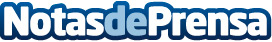 5 rincones de la Islas Británicas (y sus acentos) para descubrir a través de las series de Acorn TVGalway, Port Isaac, Manchester, Glasgow y la Isla de Wight son algunos de los lugares que reflejan la diversidad cultural existente en tierras británicasDatos de contacto:Alejandro Urrestarazu Rodríguez722156158Nota de prensa publicada en: https://www.notasdeprensa.es/5-rincones-de-la-islas-britanicas-y-sus_1 Categorias: Viaje Cine Idiomas Sociedad Televisión y Radio Entretenimiento Dispositivos móviles http://www.notasdeprensa.es